Задание 1 ТестированиеВыберите один или несколько правильных ответов 1. НАЧАЛЬНАЯ, НАДКЛЮЧИЧНАЯ ЧАСТЬ ПЛЕЧЕВОГО СПЛЕТЕНИЯ РАСПОЛАГАЕТСЯ: 1) в предлестничном пространстве;  2) в позадивисцеральном пространстве; 3) в межлестничном пространстве; 4) в предвисцеральном пространстве; 2. К КОРОТКИМ ВЕТВЯМ ПЛЕЧЕВОГО СПЛЕТЕНИЯ ОТНОСИТСЯ: 1) длинный грудной нерв; 2) мышечно-кожный нерв;3) подмышечный нерв; 4) медиальный кожный нерв плеча; 5) срединный нерв; 3. ПОДМЫШЕЧНЫЙ НЕРВ ИННЕРВИРУЕТ: 1) переднюю лестничную мышцу; 2) среднюю лестничную мышцу; 3) малую круглую мышцу; 4) большую круглую мышцу;5) дельтовидную мышцу; 4. ДЛИННЫЙ ГРУДНОЙ НЕРВ ИННЕРВИРУЕТ: 1) переднюю зубчатую мышцу; 2) большую грудную мышцу; 3) малую грудную мышцу; 4) трапециевидную мышцу; 5. ПОДЛОПАТОЧНЫЙ НЕРВ ИННЕРВИРУЕТ: 1) дельтовидную мышцу; 2) клювовидно-плечевую мышцу; 3) малую круглую мышцу; 4) большую круглую мышцу; 6. МЫШЕЧНО-КОЖНЫЙ НЕРВ ИННЕРВИРУЕТ: 1) дельтовидную мышцу; 2) клювовидно-плечевую мышцу; 3) трехглавую мышцу;4) двуглавую  5) круглый пронатор;7. ЛОКТЕВОЙ НЕРВ ИННЕРВИРУЕТ: 1) поверхностный сгибатель пальцев; 2) длинную ладонную мышцу; 3) длинный разгибатель большого пальца; 4) медиальную часть глубокого сгибателя пальцев;5) квадратный пронатор  8. СРЕДИННЫЙ НЕРВ НА ПРЕДПЛЕЧЬЕ ИННЕРВИРУЕТ: 1)супинатор;2)квадратный пронатор; 3) локтевой разгибатель запястья; 4) локтевой сгибатель запястья; 5) лучевой сгибатель запястья 9. ЛУЧЕВОЙ НЕРВ НА ПЛЕЧЕ ИННЕРВИРУЕТ: 1) кожу передне-медиальной поверхности плеча; 2) клювовидно-плечевую мышцу; 3) кожу задней поверхности плеча; 4) двуглавую мышцу;5) трехглавую мышцу10. «КОГТИСТАЯ ЛАПА» БУДЕТ ОБНАРУЖИВАТЬСЯ ПРИ ПОРАЖЕНИИ: 1) срединного нерва; 2) мышечно-кожного нерва; 3) локтевого нерва; 4) лучевой нерв; 11. «ОБЕЗЬЯНЬЯ КИСТЬ» БУДЕТ ОБНАРУЖИВАТЬСЯ ПРИ ПОРАЖЕНИИ: 1) срединного нерва; 2) лучевого нерва; 3) локтевого нерва; 4)  мышечно-кожного нерва;12. ФЕНОМЕН СВИСАЮЩЕЙ КИСТИ ПРИ ПАРАЛИЧЕ РАЗГИБАТЕЛЕЙ ЗАПЯСТЬЯ И ПАЛЬЦЕВ СВЯЗАН С ПОРАЖЕНИЕМ: 1) срединного нерва; 2) локтевого нерва; 3) подмышечного нерва; 4) лучевого нерва; Задание №2. Подпишите мышцы плечевого пояса и нервы, которыми они иннервируются. 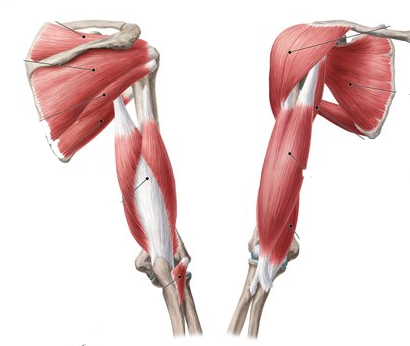 Задание №3. Укажите длинные ветви плечевого сплетения, обозначенные на рисунке, назовите топографические образования на плече и предплечье, в которых они расположены. Перечислите мышцы предплечья, иннервируемые данными нервами. 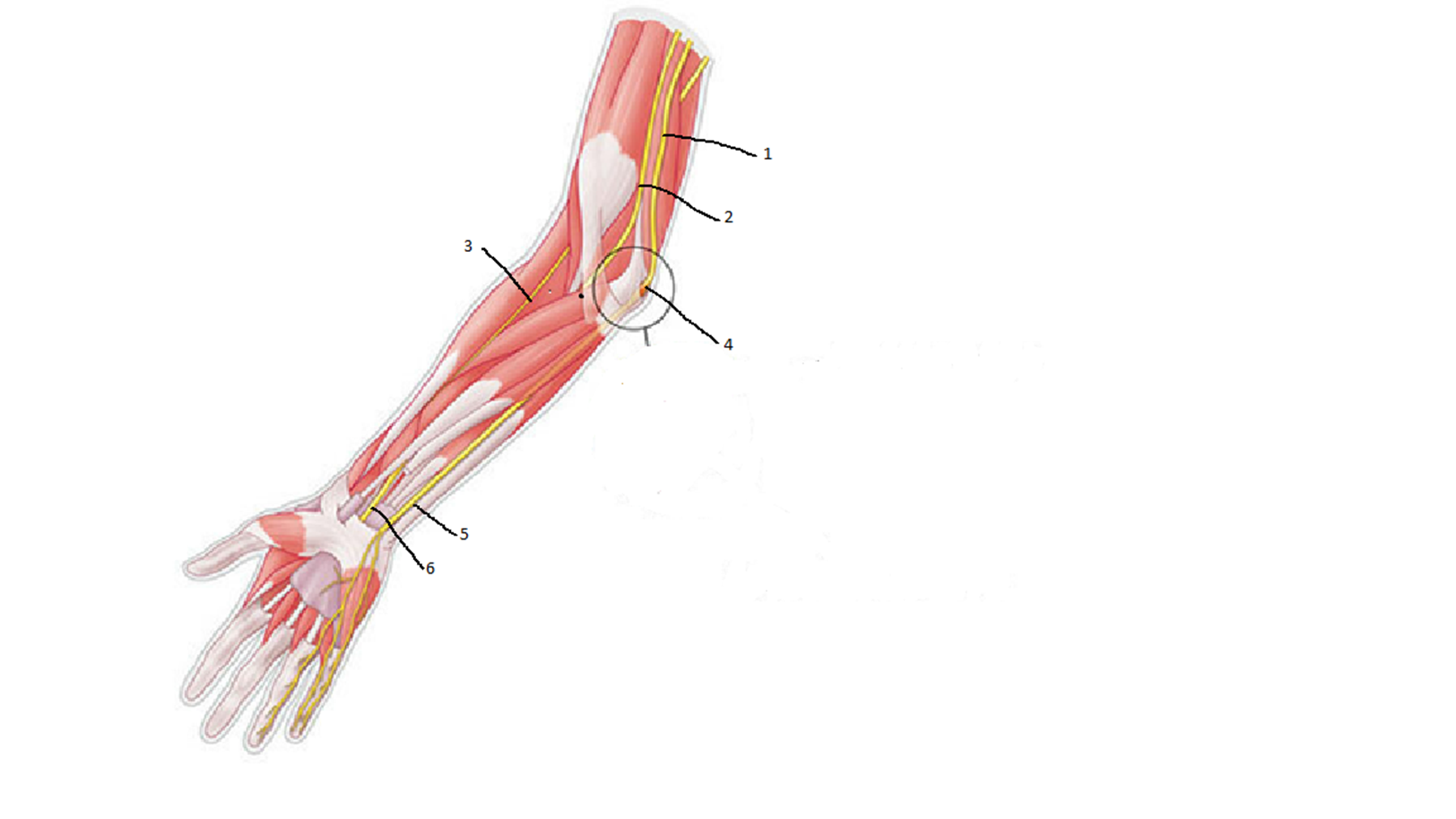 Задание №4. Проиннервировать (указав нервы, источники их формирования)кожу кисти на тыльной и ладонной поверхностях.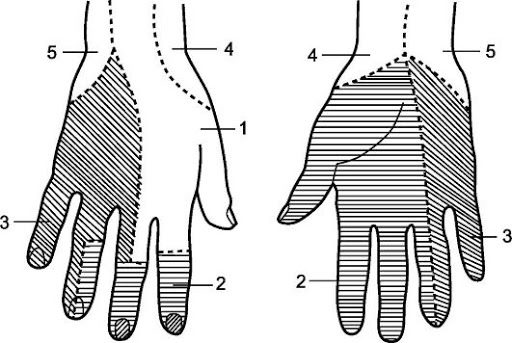 Тыльная поверхность:                                             Ладонная поверхность:1                                                                                      2                                                                                      23                                                                                      34                                                                                      45                                                                                      5